Тема: Откуда в семье берутся деньги. Цель: Создать условия для формирования представлений о семейном доходе, и основных источников дохода семьи. Дидактическая задача: Выяснить значение понятия заработная плата и от чего она зависит. Планируемые результаты: Личностные: • осознание себя как члена семьи, общества и государства; понимание финансового положения семьи; Предметные: • представление о роли денег в семье и обществе; • определение элементарных проблем в области семейных финансов и путей их решения; уметь объяснять, что такое, семейный доход, заработная плата и из чего они формируются и складываются Метапредметные: - регулятивные: • понимание цели своих действий; составление простых планов с помощью учителя; • проявление познавательной и творческой инициативы; • оценка правильности выполнения действий; • адекватное восприятие предложений товарищей, учителей, родителей; - познавательные: • освоение способов решения проблем творческого и поискового характера; • овладение логическими действиями сравнения, обобщения, классификации, установления аналогий и причинно-следственных связей, построения рассуждений, отнесения к известным понятиям; • овладение базовыми предметными и межпредметными понятиями; - коммуникативные: • постановка и формулировка проблемы, самостоятельное создание алгоритмов деятельности при решении проблем творческого и поискового характера; • планирование учебного сотрудничества, постановка вопросов, управление умение с достаточной полнотой и точностью выражать свои мысли в соответствии заданиями и условиями коммуникации; • излагать своё мнение и аргументировать свою точку зрения и оценку событий; Основные понятия Доход. Зарплата. Жизненные ситуации • Знакомство с работой родителей. Компетенции • Описывать и сравнивать источники доходов семьи. • Объяснять причины различий в заработной плате. • Объяснять, как связаны профессии и образование. Форма обучения: групповая. Межпредметные связи: окружающий мир, математика, русский язык, литература. Оборудование: интерактивная доска, компьютер, проектор, карточки, листы А:3,пособие для учащихся, раздаточный материалХод занятияЭтапы занятияДеятельность учителяДеятельность  ученикаПримечанияОрганизация занятияУченик прикладывает ладонь к груди своего соседа по парте. Тот делает тоже самоеНа словах «Мы желаем друг другу добра» дети соединяют две руки.Целеполагание. Мотивация к учебной деятельности.Чтобы определить тему занятия, отгадайте ребусы.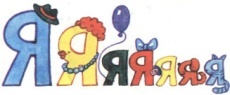 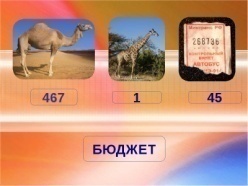 Семья                     Бюджет- О чём мы будем говорить на занятии?Тема: Откуда в семье берутся деньги»Разгадывают ребусыВысказывают предположения.Постановка учебных задач-Что нам поможет ответить на этот вопрос?-Познакомимся с планом работы.(На слайде)Ответы учеников:- материалы учебника;- информация учителя;- толковый словарь;- исследования Формирование новых понятий1.Работа с толковыми словарями.2.Что такое бюджет?Какие доходы имеет ваша семья?На экране пояляется схема «Доходы семьи»3. Составление бюджета семьи.4. Обсуждение бюджета семьи. 5.Как вы думаете бюджет у каждой семьи одинаковый? От чего это зависит?Находят лексическое значение слова БЮДЖЕТДети отвечают на вопросы учителя.Из карточек со словами ученики составляют доходы своей семьи.Ученики рассказывают что входит в их бюджет.Дети высказывают предположения.Физминутка «Дорого – дёшево»Если предложение можно заменить словом «дорого», то поднимите руки вверх, если предложение можно заменить словом «дорого» - опустите руки и похлопай те по коленкам.Формирование новых понятий, способов действий Я предлагаю вам поработать в группах.У каждого ребёнка лежит учебник. Читая материалы учебника дети должны найти ответы на вопросы1 группа. От чего зависит размер заработной платы?2 группа. Из чего складывается заработная плата ?3 группа. Какие существуют профессии, рассказать о редких и необычных профессиях. Учитель делает вывод.Таким образом, существует несколько видов заработной платы. Сдельная заработная плата зависит от количества произведённой продукции, а повременная — от проработанного времени. Писатели, адвокаты, артисты получают гонорары. За успешную работу может быть выплачено дополнительное вознаграждение — премия. Размер заработной платы зависит от профессии, квалификации и опыта, а также от отрасли и организации, в которой работает человек. -Рассказываю о пенсии, детских пособиях и стипендиях.Работаем группами с материалом учебника.1 ученик от группы отвечает на вопрос.Помощь – слайды на экране.2 ученик  делает вывод, сто заработная плата зависит от квалификации,  опыта работы, отрасли и организации.Дети рассказывают о редких и необычных профессиях. Применение понятий и способов действий Игра «Кто хочет стать миллионером»Отвечают на вопросы игры, зарабатывают деньги в свой бюджет.РефлексияЗакончи предложениеЯ понял (а), что …Я узнал (а) что …Мне было интересно …Я теперь буду …Дети заканчивают предложения.